			  	   www.naroomaanglican.com e: narang2546@gmail.comMission Statement: ‘To love God, to love our neighbours, 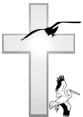 and become an increasingly relevant presence in our community.’‘Our Eucharist, The Lord’s Table, comes in individual serves –all who seek God’s mercy are welcome.’We invite visitors to sign our Visitors’ Book, &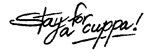 FEB 25, 2nd SUNDAY of LENT: “God of all times and places, in Jesus Christ, who was lifted up on the cross, You opened for us the path to eternal life: grant that we, being born again of water and the Spirit, may joyfully serve You in newness of life and faithfully walk in Your holy ways; through Jesus Christ our Lord, who lives and reigns with You in the unity of the Holy Spirit, one God, now and for ever. Amen.”RECTOR:  Rev’d TIM NARRAWAY – PH: 4476 3049e: revtimanglican@gmail.com ST PAUL’S, NAROOMA: Sundays: 9am – Eucharist.Musicians: Denise, David, Steve, Mick, Wednesdays, 9am – Eucharist (1st Wed – Eucharist & Prayer for Healing)ALL SAINTS, BODALLA: Sundays: 11am – Eucharist2nd & 4th Thursdays, 4pm – Evening PrayerMusician: Alma StearnAged/Pastoral Care Deacon: Ven Jane Simmonds; 0438 134 635; jane.simmonds@bigpond.comDeacon in the Community: Rev’d Karly Ferguson – 0412 232 647Financial Support: Cheques to Bodalla Parochial Council. PO Box 535 Narooma 2546;Direct Deposits: Bodalla Parochial Council, BSB 082-744 a/c: 509821522 - Ref: Reg. Giving.FEBRUARY 25, 2024: 2nd SUNDAY of LENT; & HARVEST FESTIVAL at All Saints:SENTENCE: “If you want to become a disciple of Jesus, deny yourself, take up your cross, and follow him.” - Mark 8.34Genesis 17: 1-7; 15-16    Psalm 22: 24-32     Rom 4: 13-25      Mark 8: 31-38Greeters & Readers: George     Peter T     Intercessions: Thea     Rev’d TimCounters: George & Frank      Peter & IreneSt P Morning Tea: Libby     Next Sunday, Feb 25 – Lynne & Ross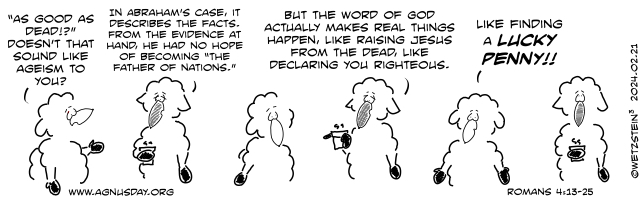 ABM Pew Sheet Reflections 2024: “There is Abraham and Sarah in the retirement village when God totally disrupts their plans. It’s never too late to act in faith. Abraham and Sarah are such extraordinary examples of faithfulness that St Paul refers to them in his letter to the Romans as a model of faith. When it comes to faith there is no retirement age. We pray for older people that their faith may be an inspiration to all. *Give thanks for the work and witness of the Church of the Province of Central Africa.”*ABM: PRAY for ‘the peace of Jerusalem’; for Al Ahli Hospital, & for peace in Gaza.  *Pray Healing for: Juliat; Selva; Lindy C; Jan; Pam & Chris; Bob B; Karly; Wendy B; Stephen L; Kerrie Anne; Greg.       *Pray Comfort for all who grieve.*Pray for our Link Missionaries, the Tingle Family, working in Chiang Mai, Thailand. *Pray for Revival; “pray earnestly to the Lord of the harvest for workers in our field.” *Selva, Juliat, Lawrence & Marya: At the end of March, (Easter) our family must find a new home.  Please continue to pray that they get work & study rights; that; “the Lord provides & keeps them in perfect peace” as they wait; & that God’s plan for each of them will be realized.”  https://gofund.me/6985da47 *PRAY FOR: “The Church in China (which) is undergoing its most severe persecution since the Cultural Revolution of the 1960s, according to local partners of persecution watchdog Release International. They report: ‘The Communist Party is cracking down on the church across the board. It has declared war against Christianity. It has adopted an aggressive policy of social control and the securitisation of everything. Censorship is expected to tighten even further this year.” – Tony Davenport; vision.org.au“…Like a magnet, faith draws on the strength that God offers.” - TWFTFEB 22-27 – Pray Blessing & Safe Travel for Mandy, as she concludes ministry in Seoul.FRI MAR 1, 10.30am at St Paul’s – Combined Churches WORLD DAY of PRAYER. Please bring a plate of Morning Tea to share. THEME this year: PALESTINE. NEXT SUNDAY, MARCH 3 – Clean up Australia Day.SAT MAR 16: 11am at All Saints: PRAYER, with Rev’d Rebecca Newland. SAT MAR 23, 10am-4pm: Gothic Revival Sacred Geometry Drawing Workshop, All Saints‘Students will draw upon the Geometric construction of the main Rose and Biomorphic Ornamental Motifs of the Front Façade.’For More Information, and to BOOK, go to: https://www.theartofprocess.art/bodallaPALM SUNDAY, MAR 24: 9am service at St Paul’s, & 11am service at All SaintsMON MAR 26: All Saints - Blessing of the Oils EucharistMAUNDY THURS, MAR 28: 10-11am – Silent Service, at St Paul’sGOOD FRIDAY, MAR 29: 9am, St Paul’s; 11am, A/Saints - Solemn Vigil, with ChoristersEASTER SUN, 5.30am SUNRISE service, Carters Bch Headland, 9am St Paul’s; 11am A/SaintsAGM & AEM NEWS – Our thanks to all who attended, and to all who stood for election:People’s Wardens – St Paul’s: Mick Wheatley     All Saints: Peter Tough.Councillors – Celia Dabrowski, Irene Bynon, Libby Tate, Marie Small.Rector’s Warden – Rhonda Noormets (TBC)Treasurer – Sue Griffiths		Auditors – Kothes Accounting.A request from Treasurer Sue to please consider increasing our giving, ‘even just a small amount will help our financial situation, which is on track to run out in four (4) years!’An official “THANK YOU” to George, for all his work on St Paul’s’ garden. A suggestion that (some) reports be read out by their author at AGM; countered by a comment about how long that used to take at previous AGMs. Thoughts, anyone?Cottage – still providing us with regular income, however is likely to require expensive maintenance - we are in contact with Diocese for options: eg funding for modular home(s); modular bedrooms & bathroom & utilizing hall & kitchen as community space. 		Again, we invite your input. AndAs Jane reminded us, parishioners can attend P/Council meetings & bring questions etcVoting rights at Parish Council for Rev’d Jane and Rev’d Karly were approved.“… So when you find yourself doubting, pray: ‘Lord, believing isn’t easy when I’m hurt and confused, and You are silent. Like Thomas, I want proof that You love me. Help me to see beyond my desire for peace and comfort, beyond my doubts and unanswered questions, and to grasp the truth of Your unfailing love and grace.’ - TWFT